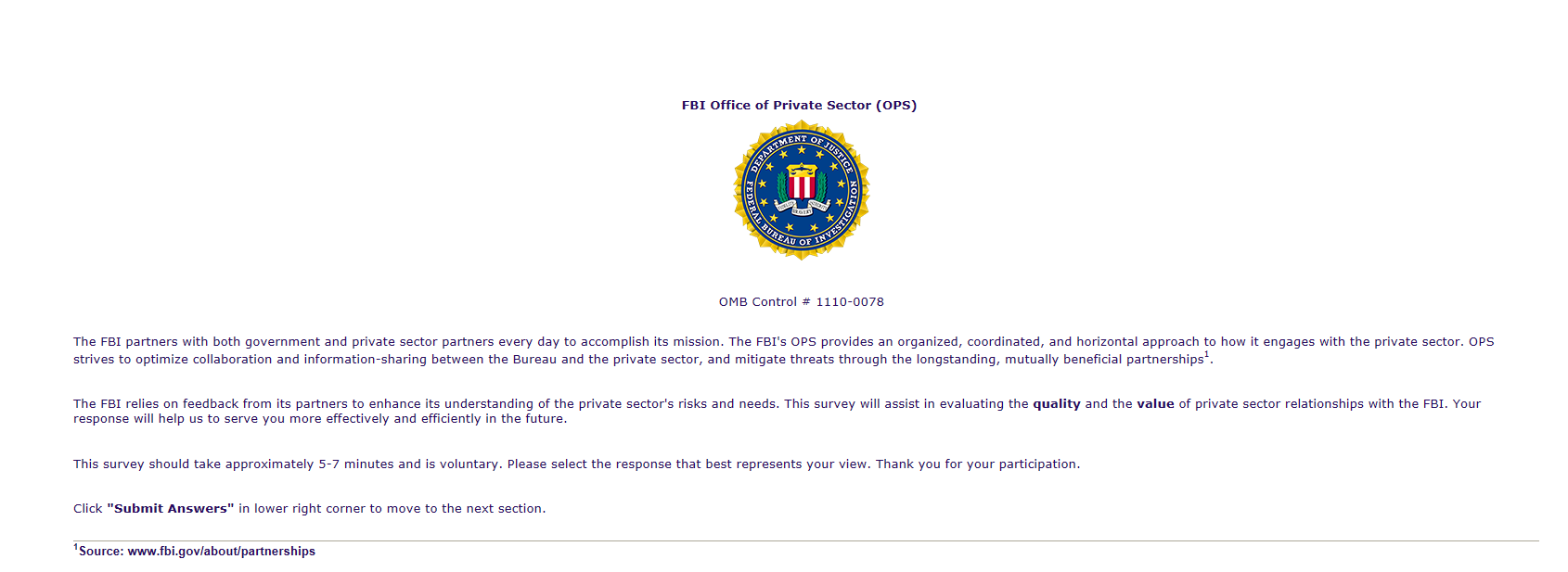 New Demographic Quesions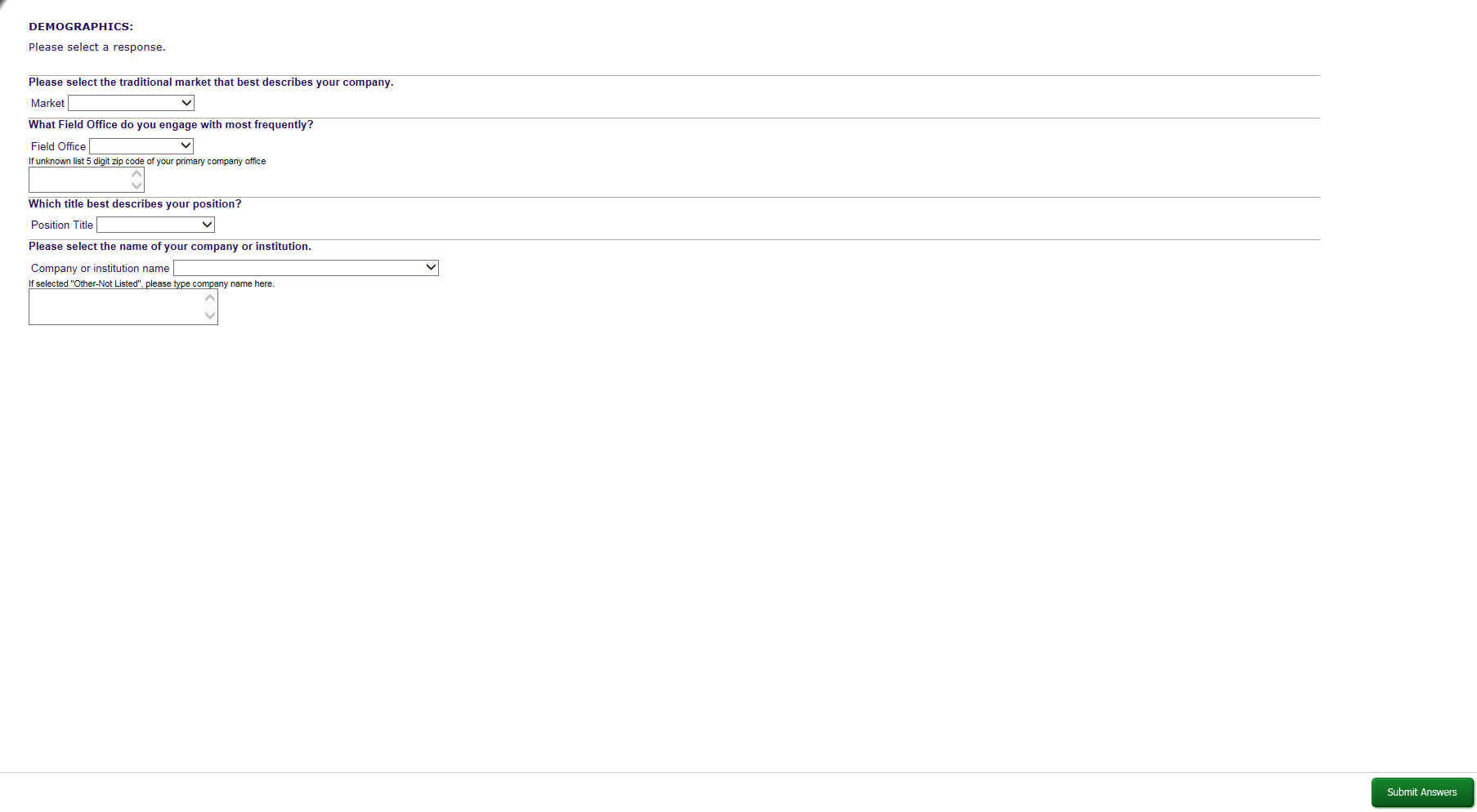 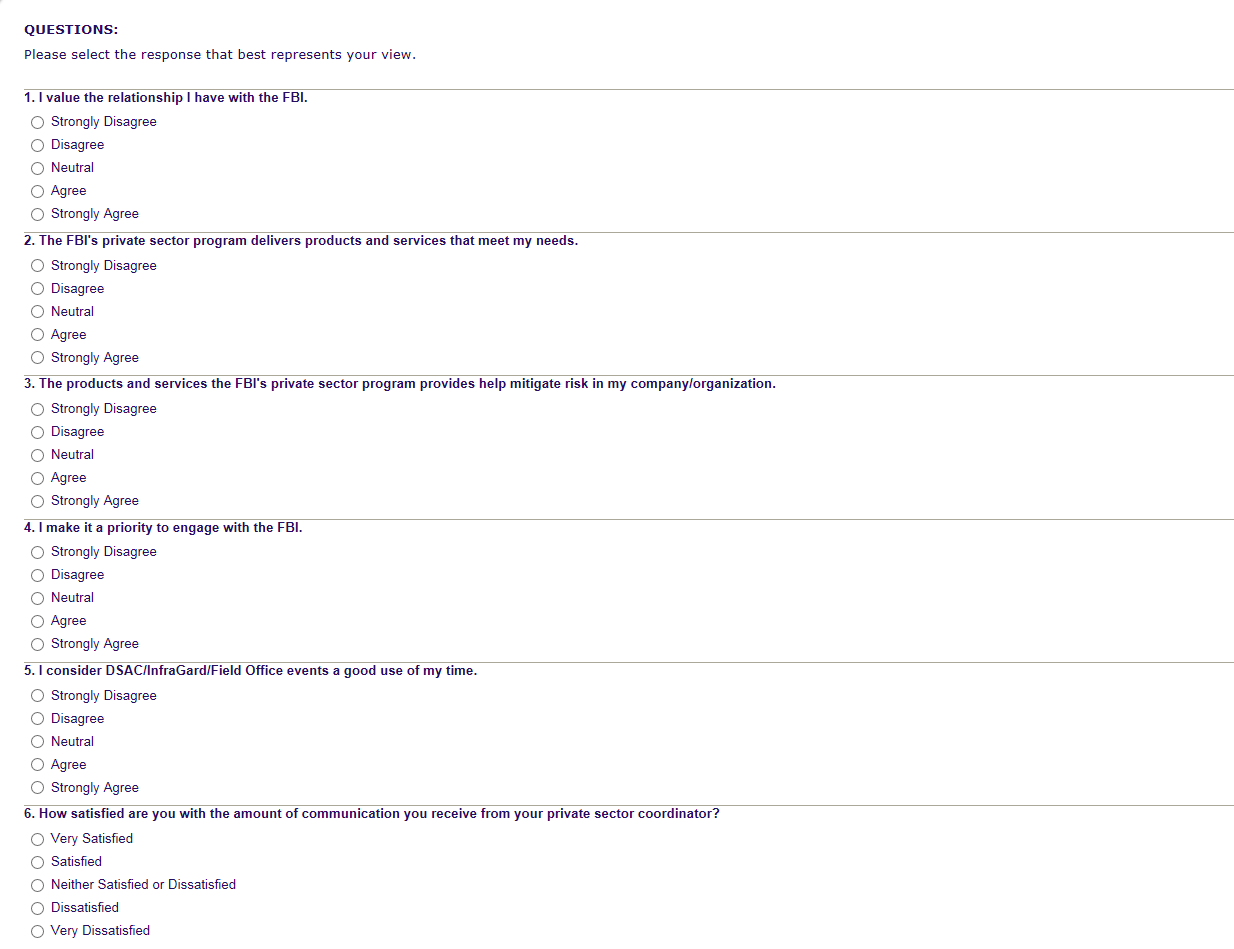 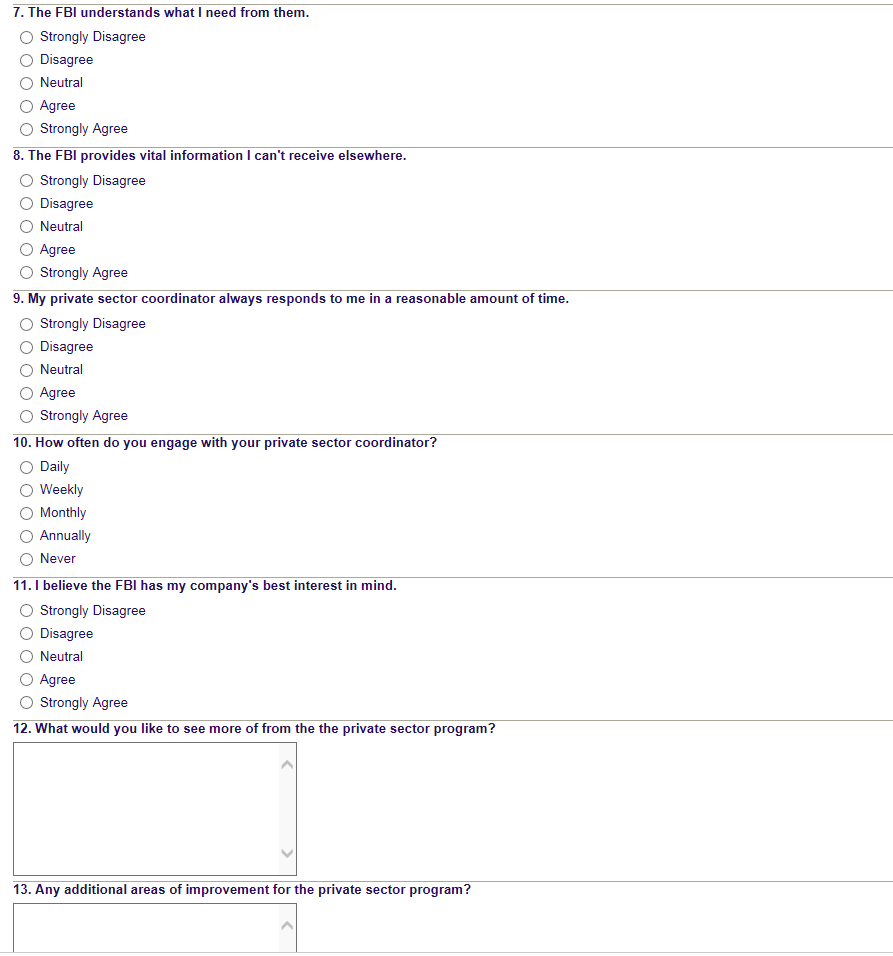 